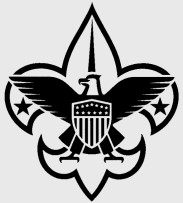 Annual District Registration Form (January 1, 2023 – December 31, 2023) Dear Scouter:    Your annual registration as a district volunteer is due.  Please complete the form below and return to the Scout office with the appropriate fee.  If you are currently registered primarily in the district or as a multiple with a unit, no adult application is required.  If you wait to complete this process until after December 31, 2022, an adult application must be completed. Name  	 Date of Birth  Address  City  	State   	Zip Code   Home Phone 	Work Phone Cell Phone E-mail District (Choose ONE): District committee position(s)  *Required Youth Protection Training Date Completed: Enclosed:   $45.00 annual registration fee (An adult application must be submitted if you are a new district staff.)   $12.00 Insurance Surcharge   $15.00 Boys’ Life subscription (optional)   $0.00 (My primary registration is at the unit level  (Choose   )         #- also serving on district staff.)  Total enclosed (payable to CMC BSA) ___________________________________               ___________________________________ 	 YOUR Signature 	 	 	 	    	  District Executive Signature Mail to: Central Minnesota Council, BSA  	1191 Scout Drive 	Sartell, MN 56377 